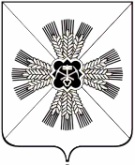 РОССИЙСКАЯ ФЕДЕРАЦИЯКЕМЕРОВСКАЯ ОБЛАСТЬПРОМЫШЛЕННОВСКИЙ  МУНИЦИПАЛЬНЫЙ  РАЙОНАдминистрация Промышленновского муниципального районаПОСТАНОВЛЕНИЕОт 22.01.2015г.  №  80-ПОб утверждении муниципальной программы «Жилище в Промышленновском районе» на 2015-2017 годы в новой редакции       	В соответствии с Постановлением администрации Промышленновского муниципального района от 15.08.2013г. № 1362-П «Об утверждении порядка разработки, реализации и оценки эффективности муниципальных программ», в целях выполнения мероприятий по комплексному решению проблем развития жилищной сферы, обеспечивающему доступность жилья для различных категорий граждан, безопасные и комфортные условия проживания в Промышленновском районе, администрация Промышленновского муниципального района постановляет: Утвердить муниципальную программу «Жилище в Промышленновском районе» на 2015-2017 годы, в новой редакции, согласно Приложения.Признать утратившим силу Постановление администрации Промышленновского муниципального района от 30.12.2014 г. N 3186а-П «Об утверждении муниципальной программы «Жилище в Промышленновском районе» на 2015-2017 годы в новой редакции».Внести муниципальную программу «Жилище в Промышленновском районе» на 2015-2017 годы» на утверждение объема финансирования в Совет народных депутатов Промышленновского муниципального района.Постановление вступает в силу со дня подписания  и подлежит обнародованию на официальном сайте Промышленновского муниципального  района.Контроль за исполнением настоящего постановления возложить на первого заместителя Главы района П.А. Петрова.Глава района                                                                      А.И. ШмидтПриложение к  постановлению                                                                                         администрации Промышленновского  муниципального района                                                                                      N 80-П от 22.01.2014 г.ПАСПОРТмуниципальная программа «ЖИЛИЩЕв Промышленновском районе» на 2015-2017 ггПАСПОРТмуниципальной программы «Жилище в Промышленновском районе» на 2015-2017 ггСодержание проблемы и необходимость её решения программными методами	На территории Промышленновского района ежегодный объем ввода жилья превышает 12 тыс. кв. метров общей площади. Несмотря на положительные тенденции в жилищном строительстве  большое количество семей и одиноко проживающих граждан состоят на учете нуждающихся в жилых помещениях, более 400 семей проживают в ветхом и аварийном жилфонде;30 - молодых семей и семей молодых специалистов, проживающих в сельской местности;215 – семей социально незащищенных категорий граждан, среди которых семьи инвалидов и семьи, имеющие детей-инвалидов, участники боевых действий, семьи погибших (умерших) участников, инвалидов Великой Отечественной войны и участников боевых действий, многодетные семьи, одинокие матери.На 01.01.2014 к ветхому и аварийному фонду относится  71 многоквартирный дом, общей площадью более 21 тыс. кв. метров. В ветхом и аварийном жилом фонде проживают в основном социально незащищенные категории граждан, не имеющие возможности самостоятельно приобрести жилье, удовлетворяющее санитарным и техническим требованиям. 	Медленные темпы обеспечения жилыми помещениями вышеперечисленных категорий граждан вызывают социальную нестабильность и жалобы в органы местного самоуправления и органы государственной власти.       Программа направлена на сокращение сроков ожидания в очереди, создание безопасных условий проживания граждан, повышение доступности жилья для населения, уменьшение социальной напряженности, улучшение демографической ситуации в Промышленновском районе.Цели и задачи Программы	Целями Программы являются:комплексное решение проблемы развития жилищной сферы, обеспечивающее доступность жилья; создание безопасных и комфортных условий проживания граждан; создание условий для комплексного освоения территорий в целях жилищного строительства, в том числе малоэтажного индивидуального жилищного строительства. 	Для достижения указанных целей в рамках Программы должны быть решены следующие задачи:Обеспечение жильем отдельных категорий граждан, нуждающихся в улучшении жилищных условий.Обеспечение жильем граждан, проживающих в жилых помещениях, признанных непригодными для проживания.Обеспечение земельных участков коммунальной инфраструктурой для активизации комплексного освоения территорий в целях жилищного строительства.Система программных мероприятий	Программные мероприятия направлены на реализацию поставленных Программой целей и задач в рамках следующих подпрограмм: «Переселение граждан из ветхого и аварийного жилья». Подпрограмма предусматривает финансирование мероприятий по техническому обследованию и сносу жилых домов,  признанных до 1 января . в установленном порядке непригодным для проживания. «Обеспечение жильем молодых семей и улучшение жилищных условий молодых семей, молодых специалистов, проживающих в сельской местности». Подпрограмма предусматривает софинансирование  социальных выплат на приобретение или строительство жилья, в том числе на уплату первоначального взноса при получении ипотечного кредита или займа для молодых семей и семей молодых специалистов в сельской местности в рамках мероприятий федеральных целевых программ «Жилище» на 2011-2015 годы и «Устойчивое развитие сельских территорий на 2014-2017 годы и на период до 2020 года». В рамках подпрограммы предусмотрены социальные выплаты молодым семьям, молодым специалистам, приобретающим квартиры в строящихся на территории района многоквартирных жилых домах (в соответствии  с Соглашением о предоставлении гражданам, нуждающимся в улучшении жилищных условий безвозмездной субсидии на приобретение жилья  от 13.02.2009 г.).«Строительство, проектирование жилья и инженерных сетей; топографо-геодезическое и картографическое обеспечение Промышленновского муниципального района»      В рамках указанной подпрограммы предусматривается обеспечение земельных участков коммунальной инфраструктурой в целях жилищного строительства, для обеспечения населения Промышленновского района доступным и комфортным жильем; обеспечение территории района топографо-геодезической и картографической информацией в аналитическом, графическом и цифровом видах, состоящей из трех разделов: "Геодезия", "Картография" и "Пространственные данные".Так же подпрограмма предусматривает  строительство жилья для муниципальных нужд,   участие в долевом строительстве жилых помещений, с целью предоставления социально незащищенным гражданам, состоящим на учете для получения жилых помещений по договорам социального найма, из категорий, установленных законодательством Кемеровской области,  в части оплаты строительства общей площади жилых помещений, превышающей норму предоставления жилых помещений по договорам социального найма, а также оплату излишне предоставленных квадратных метров при переселении граждан, проживающих в муниципальном жилье,  непригодном для проживания.4.Сроки и этапы реализации муниципальной программы «Жилище в Промышленновском  районе» на 2015-2017 годыСроки реализации Программы 2015-2017 годы. Общий объем ввода жилья за 2015-2017 годы составит 28 тыс. кв.метров Жилищные условия за три года улучшат 260 семей и одиноко проживающих граждан.1 этап реализации программы 2015г. –12 тыс. кв. метров, 270 семей;2 этап реализации программы 2016г. - 8 тыс. кв. метров. 3 этап реализации программы 2017г. - 8 тыс. кв. метров.Всего средств -  25699 тыс.рублейВ том числе по годам реализации:2015 –23193 тыс.рублей2016 – 1472 тыс.рублей2017 – 1034 тыс. рублейВ том числе:Из средств федерального бюджета – 4544 тыс.руб;В том числе по годам реализации:2015 – 4544 тыс. руб.2016- 0 тыс.руб.2017-0 тыс.руб.Из средств областного бюджета – 2022 тыс. рублей;В том числе по годам реализации:2015 – 0 тыс.рублей2016 – 1011 тыс.рублей2017 – 1011 тыс. рублейИз средств бюджетов государственных внебюджетных фондов-  0 тыс. руб.Из средств районного бюджета – 7518 тыс. руб.В том числе по годам:. – 20149 тыс. руб.2016г. – 461 тыс.руб.2017г. – 23 тыс.руб.Объемы финансирования по программным мероприятиям Программы подлежат ежегодному уточнению, исходя из возможностей бюджета муниципального района на соответствующий финансовый год. Возможное дополнительное финансирование в целях содействия в реализации мероприятий Программы может осуществляться из иных не запрещенных законодательством источников.5. Ресурсное обеспечение реализации муниципальной программы                        «Жилище в Промышленновском районе» на 2015-2017 годы      Финансирование Программы осуществляется за счет средств местного, областного, федерального бюджетов и иных незапрещенных законодательством источников.6. Сведения о планируемых значениях целевых показателей (индикаторов) муниципальной программы «Жилище в Промышленновском районе» на 2015-2017 годыОценка эффективности муниципальной программы   Оценка эффективности муниципальной  программы для мониторинга вклада результатов муниципальной программы в социально-экономическое развитие Промышленновского района проводится ответственным исполнителем (координатором) по итогам отчетного года в срок до 1 марта.Оценка эффективности реализации муниципальной программы проводится на основе оценки:степени достижения целей и решения задач муниципальной программы путем сопоставления фактически достигнутых значений индикаторов муниципальной программы и их плановых значений;степени соответствия запланированному уровню затрат и эффективности использования средств районного бюджета и иных источников ресурсного обеспечения муниципальной программы путем сопоставления плановых и фактических объемов финансирования подпрограмм и основных мероприятий муниципальной программы;степени реализации мероприятий муниципальной программы (достижения ожидаемых непосредственных результатов их реализации) на основе сопоставления ожидаемых и фактически полученных непосредственных результатов реализации основных мероприятий подпрограммы по годам на основе ежегодных планов реализации муниципальной программы.Степень достижения целей (решения задач) муниципальной программы (Сд) определяется по формуле:Сд = Зф / Зп x 100%,где:Зф - фактическое значение индикатора (показателя) муниципальной программы;Зп - плановое значение индикатора (показателя) муниципальной программы (для индикаторов (показателей), желаемой тенденцией развития которых является рост значений).Уровень финансирования реализации основных мероприятий муниципальной программы (Уф) определяется по формуле:Уф = Фф / Фп x 100%,где:Фф - фактический объем финансовых ресурсов, направленный на реализацию мероприятий муниципальной программы;Фп - плановый объем финансовых ресурсов на соответствующий отчетный период.До начала очередного года реализации муниципальной программы ответственный исполнитель (координатор) совместно с исполнителями муниципальной программы по каждому показателю (индикатору) реализации муниципальной программы (подпрограммы) устанавливает интервалы значений показателя, при которых реализация муниципальной программы характеризуется:высоким уровнем эффективности;удовлетворительным уровнем эффективности;неудовлетворительным уровнем эффективности.Нижняя граница интервала значений показателя для отнесения муниципальной программы к высокому уровню эффективности не может быть ниже 95 процентов планового значения показателя на соответствующий год. Нижняя граница интервала значений показателя для отнесения муниципальной программы к удовлетворительному уровню эффективности не может быть ниже 75 процентов планового значения показателя на соответствующий год.Оценка эффективности реализации муниципальной программы проводится ответственным исполнителем ежегодно, до 1 марта года, следующего за отчетным.Муниципальная программа считается реализуемой с высоким уровнем эффективности в следующих случаях:значения 95 процентов и более показателей муниципальной программы и ее подпрограмм входят в установленный интервал значений для отнесения муниципальной программы к высокому уровню эффективности;не менее 95 процентов мероприятий, запланированных на отчетный год, выполнены в полном объеме.Муниципальная программа считается реализуемой с удовлетворительным уровнем эффективности в следующих случаях:значения 80 процентов и более показателей муниципальной программы и ее подпрограмм входят в установленный интервал значений для отнесения муниципальной программы к высокому уровню эффективности;не менее 80 процентов мероприятий, запланированных на отчетный год, выполнены в полном объеме.Если реализация муниципальной программы не отвечает указанным критериям, уровень эффективности ее реализации признается неудовлетворительным.  8. Управление муниципальной программойи контроль за ходом её реализацииУправление реализацией муниципальной программы осуществляет директор муниципальной программы.Директор муниципальной программы несет ответственность за достижение значений целевых показателей (индикаторов) муниципальной программы, эффективное использование выделяемых на её реализацию финансовых ресурсов, координацию разработки, исполнение муниципальной программы.Наименование муниципальнойпрограммымуниципальная программа "Жилище в Промышленновском районе" на 2015-2017гг.Директор программыПервый заместитель Главы района.Ответственный исполнитель (координатор) программыЖилищный отдел УЖС администрации Промышленновского муниципального районаСектор по строительству УЖС администрации Промышленновского муниципального районаКомитет по архитектуре и градостроительству администрации Промышленновского муниципального районаИсполнители муниципальной программыЖилищный отдел УЖС администрации Промышленновского муниципального районаСектор по строительству УЖС администрации Промышленновского муниципального районаКомитет по архитектуре и градостроительству администрации Промышленновского муниципального районаЦели муниципальной программыКомплексное решение проблемы развития жилищной сферы, обеспечивающее доступность жилья;Создание безопасных и комфортных условий проживания граждан;Создание условий для комплексного освоения территорий в целях жилищного строительства, в том числе для развития малоэтажного индивидуального жилищного строительства.Задачи муниципальной программы Обеспечение жильем социальных категорий граждан, установленных законодательством Кемеровской области. Обеспечение жильем молодых семей и улучшение жилищных условий молодых семей и молодых специалистов, проживающих в сельской местности.3. Обеспечение жильем граждан, проживающих в жилых помещениях, признанных непригодными для проживания.4. Обеспечение земельных участков коммунальной инфраструктурой для активизации комплексного освоения территорий в целях жилищного строительства.5. Строительство, проектирование жилья и инженерных сетей; топографо-геодезическое и картографическое обеспечение Промышленновского муниципального района.Срок реализации муниципальнойпрограммы2015-2017 годОбъем и источники финансирования муниципальной программы в целом и с разбивкой по годам её реализацииВсего средств -  25699 тыс.рублейВ том числе по годам реализации:2015 –23193 тыс.рублей2016 – 1472 тыс.рублей2017 – 1034 тыс. рублейВ том числе:Из средств федерального бюджета – 4544 тыс.руб;В том числе по годам реализации:2015 – 4544 тыс. руб.2016- 0 тыс.руб.2017-0 тыс.руб.Из средств областного бюджета – 2022 тыс. рублей;В том числе по годам реализации:2015 – 0 тыс.рублей2016 – 1011 тыс.рублей2017 – 1011 тыс. рублейИз средств бюджетов государственных внебюджетных фондов-  0 тыс. руб.Из средств районного бюджета – 7518 тыс. руб.В том числе по годам:. – 20149 тыс. руб.2016г. – 461 тыс.руб.2017г. – 23 тыс.руб.Ожидаемые конечные результаты реализации муниципальной программы Общий объем ввода жилья за 2014-2016 годы составит 28 тыс. кв.метров, в том числе по годам:2015г. –12 тыс. кв. метров;2016г. - 8 тыс. кв. метров;2017г. - 8 тыс. кв. метров.Жилищные условия за три года улучшат  289 семья и одиноко проживающих гражданин, в том числе по годам:2015 – 289 семей;Наименование муниципальной программы, подпрограммы, мероприятияИсточник финансированияОбъем финансовых ресурсов, тыс. рублейОбъем финансовых ресурсов, тыс. рублейОбъем финансовых ресурсов, тыс. рублейНаименование муниципальной программы, подпрограммы, мероприятияИсточник финансирования201520162017	1	2345Муниципальная  программа«Жилище в Промышленновском районе»Всего2319314721034Муниципальная  программа«Жилище в Промышленновском районе»районный бюджет 2014946123Муниципальная  программа«Жилище в Промышленновском районе»иные не запрещенные законодательством источники:Муниципальная  программа«Жилище в Промышленновском районе»федеральный бюджет       4544 Муниципальная  программа«Жилище в Промышленновском районе»областной  бюджет010111011Муниципальная  программа«Жилище в Промышленновском районе»средства бюджетов государственных внебюджетных фондов 0        0       0Муниципальная  программа«Жилище в Промышленновском районе»средства юридическихи физических лиц1.Подпрограмма «Переселение граждан из ветхого и аварийного жилья»Всего14149970районный бюджет14149970иные не запрещенные законодательством источники:федеральный бюджетобластной бюджет000средства бюджетов государственных внебюджетных фондов   0средства юридическихи физических лиц1.1. МероприятияПереселение граждан из аварийного жилищного фонда   Всего              000районный бюджет     иные не запрещенные законодательством источники:федеральный бюджет    областной бюджет0средства бюджетов государственных внебюджетных фондов средства юридическихи физических лицУЖС администрации Промышленновского районаВсего12649районный бюджет, в том числе     1264900По этапу 2014 года      4730По этапу 2015 года      7919иные не запрещенные законодательством источники:федеральный бюджетобластной бюджетсредства бюджетов государственных внебюджетных фондовсредства юридических лиц1.2.Техническое обследование и снос ветхих и аварийных домовВсего1500970районный бюджет     1500970иные не запрещенные законодательством источники:федеральный бюджет    областной бюджетсредства бюджетов государственных внебюджетных фондов 2. Подпрограмма «Обеспечение жильем молодых семей и улучшение жилищных условий  молодых семей, молодых специалистов, проживающих в сельской местности»Всего      5003400районный бюджет     5003400иные не запрещенные законодательством источники:федеральный бюджет    областной бюджетсредства бюджетов государственных внебюджетных фондов средства юридическихи физических лиц2.1.Мероприятие: софинансирование строительства (приобретения) жилья.Всего     5003400районный бюджет     5003400иные не запрещенные законодательством источники:федеральный бюджет    областной бюджетсредства бюджетов государственных внебюджетных фондов средства юридическихи физических лиц3.Подпрограмма «Строительство, проектирование жилья и инженерных сетей; топографо-геодезическое и картографическое обеспечение»Всего  85441035  1034районный бюджет     3500        2423иные не запрещенные законодательством источники:0федеральный бюджет          4544областной бюджет010111011средства бюджетов государственных внебюджетных фондов средства юридическихи физических лиц3.1.Разработка проекта планировки территорий в Промышленновском городском поселении:Всего500 003.1.Разработка проекта планировки территорий в Промышленновском городском поселении:районный бюджет                     50000иные не запрещенные законодательством источники:федеральный бюджет    областной бюджетсредства бюджетов государственных внебюджетных фондов средства юридическихи физических лиц3.2.Общеплощадочные работы по строительству и благоустройству жилых домов, технический надзорВсего30000районный бюджет     30000иные не запрещенные законодательством источники:федеральный бюджет    областной бюджетсредства бюджетов государственных внебюджетных фондов средства юридическихи физических лицПромышленновское городское поселениеВсего30000районный бюджет     30000иные не запрещенные законодательством источники:федеральный бюджет    областной бюджетсредства бюджетов государственных внебюджетных фондов средства юридическихи физических лиц3.3.Разработка электронных карт поселенийВсего                  502423районный бюджет     502423иные не запрещенные законодательством источники:федеральный бюджет    областной бюджетсредства бюджетов государственных внебюджетных фондов средства юридическихи физических лицПромышленновское городское поселениеВсего                  502423районный бюджет     502423иные не запрещенные законодательством источники:федеральный бюджет    областной бюджетсредства бюджетов государственных внебюджетных фондов средства юридическихи физических лиц3.4.Строительство жилья для муниципальных нуждВсего                  165000районный бюджет     165000иные не запрещенные законодательством источники:федеральный бюджет    областной бюджетсредства бюджетов государственных внебюджетных фондов средства юридическихи физических лицМероприятия:Проектирование многоквартирных жилых домов, мансард, прочих объектов; устройство и технологическое присоединение инженерных сетейВсего150000УЖС администрации Промышленновского районаВсего1500районный бюджет     150000иные не запрещенные законодательством источники:федеральный бюджетобластной бюджетсредства бюджетов государственных внебюджетных фондовсредства юридических лиц3.5.Осуществление полномочий по обеспечению жильем отдельных категорий граждан, установленных Федеральным законом от 12 января 1995 года №5-ФЗ «О ветеранах», в соответствии с Указом Президента Российской Федерации от 7 мая 2008 года №714 «Об обеспечении жильем ветеранов Великой Отечественной войны 1941-1945 годов»Всего                  000районный бюджет     иные не запрещенные законодательством источники:0        00федеральный бюджет          4544        0      0областной бюджет 0        00средства бюджетов государственных внебюджетных фондов средства юридическихи физических лиц3.6.Обеспечение жильем социальных категорий граждан, установленных законодательством Кемеровской областиВсего                  010111011районный бюджет     иные не запрещенные законодательством источники:0федеральный бюджет    областной бюджет010111011средства бюджетов государственных внебюджетных фондов средства юридическихи физических лицНаименование муниципальной программы, подпрограммы Наименование целевого показателя (индикатора)Единица измеренияПлановое значение целевогопоказателя (индикатора)Плановое значение целевогопоказателя (индикатора)Плановое значение целевогопоказателя (индикатора)201520162017Муниципальная программа «Жилище в Промышленновском районе» на 2015-2017 годыОбеспечение комфортным и доступным жильемСемей и одиноко проживающих  граждан271Подпрограмма «Обеспечение жильем молодых семей и улучшение жилищных условий молодых семей и молодых специалистов, проживающих в сельской местности»Мероприятия:1.Софинансирование строительства (приобретение жилья)Ввод жилья/приобретение жилых помещенийкв. метров86410261134Подпрограмма «Обеспечение жильем молодых семей и улучшение жилищных условий молодых семей и молодых специалистов, проживающих в сельской местности»Мероприятия:1.Софинансирование строительства (приобретение жилья)Обеспечение жильемСемей и одиноко проживающих граждан151921Подпрограмма «Переселение граждан из ветхого и аварийного жилья»Мероприятия подпрограммы:1. Переселение граждан из аварийного Жилищного фонда.2.Техническое обследование и снос ветхих и аварийных жилых домовОбеспечение жильемСемьи и одиноко проживающие граждане256          00Подпрограмма «Переселение граждан из ветхого и аварийного жилья»Мероприятия подпрограммы:1. Переселение граждан из аварийного Жилищного фонда.2.Техническое обследование и снос ветхих и аварийных жилых домовЛиквидация аварийных домовкв.метров1340000Подпрограмма «Переселение граждан из ветхого и аварийного жилья»Мероприятия подпрограммы:1. Переселение граждан из аварийного Жилищного фонда.2.Техническое обследование и снос ветхих и аварийных жилых домовОбследование ветхого и аварийного жилищного фонда домов15   9      -Подпрограмма «Строительство, проектирование жилья и инженерных сетей; топографо-геодезическое и картографическое обеспечение»Мероприятия:1.Проектирование многоквартирных жилых домов, мансард, прочих объектов; устройство и технологическое присоединение инженерных сетей.2.Общеплощадочные работы по строительству и благоустройству  жилых домов,  технический надзор.3.Разработка генеральных планов сельских поселений и проектов планировки территорий.4.Разработка электронных карт поселений.5.Строительство жилья для муниципальных нужд.Ввод жильякв. метров1200080008 000Подпрограмма «Строительство, проектирование жилья и инженерных сетей; топографо-геодезическое и картографическое обеспечение»Мероприятия:1.Проектирование многоквартирных жилых домов, мансард, прочих объектов; устройство и технологическое присоединение инженерных сетей.2.Общеплощадочные работы по строительству и благоустройству  жилых домов,  технический надзор.3.Разработка генеральных планов сельских поселений и проектов планировки территорий.4.Разработка электронных карт поселений.5.Строительство жилья для муниципальных нужд.Устройство внутриквартальных инженерных сетей         км2,21,51,5Подпрограмма «Строительство, проектирование жилья и инженерных сетей; топографо-геодезическое и картографическое обеспечение»Мероприятия:1.Проектирование многоквартирных жилых домов, мансард, прочих объектов; устройство и технологическое присоединение инженерных сетей.2.Общеплощадочные работы по строительству и благоустройству  жилых домов,  технический надзор.3.Разработка генеральных планов сельских поселений и проектов планировки территорий.4.Разработка электронных карт поселений.5.Строительство жилья для муниципальных нужд.Строительство многоквартирного жильядомов742Подпрограмма «Строительство, проектирование жилья и инженерных сетей; топографо-геодезическое и картографическое обеспечение»Мероприятия:1.Проектирование многоквартирных жилых домов, мансард, прочих объектов; устройство и технологическое присоединение инженерных сетей.2.Общеплощадочные работы по строительству и благоустройству  жилых домов,  технический надзор.3.Разработка генеральных планов сельских поселений и проектов планировки территорий.4.Разработка электронных карт поселений.5.Строительство жилья для муниципальных нужд.Подготовка строительных площадок в целях многоквартирного и индивидуального жилищного строительстваплощадок422Подпрограмма «Строительство, проектирование жилья и инженерных сетей; топографо-геодезическое и картографическое обеспечение»Мероприятия:1.Проектирование многоквартирных жилых домов, мансард, прочих объектов; устройство и технологическое присоединение инженерных сетей.2.Общеплощадочные работы по строительству и благоустройству  жилых домов,  технический надзор.3.Разработка генеральных планов сельских поселений и проектов планировки территорий.4.Разработка электронных карт поселений.5.Строительство жилья для муниципальных нужд.Развитие территорийга8,57,07,0Подпрограмма «Строительство, проектирование жилья и инженерных сетей; топографо-геодезическое и картографическое обеспечение»Мероприятия:1.Проектирование многоквартирных жилых домов, мансард, прочих объектов; устройство и технологическое присоединение инженерных сетей.2.Общеплощадочные работы по строительству и благоустройству  жилых домов,  технический надзор.3.Разработка генеральных планов сельских поселений и проектов планировки территорий.4.Разработка электронных карт поселений.5.Строительство жилья для муниципальных нужд.